 											Załącznik nr 3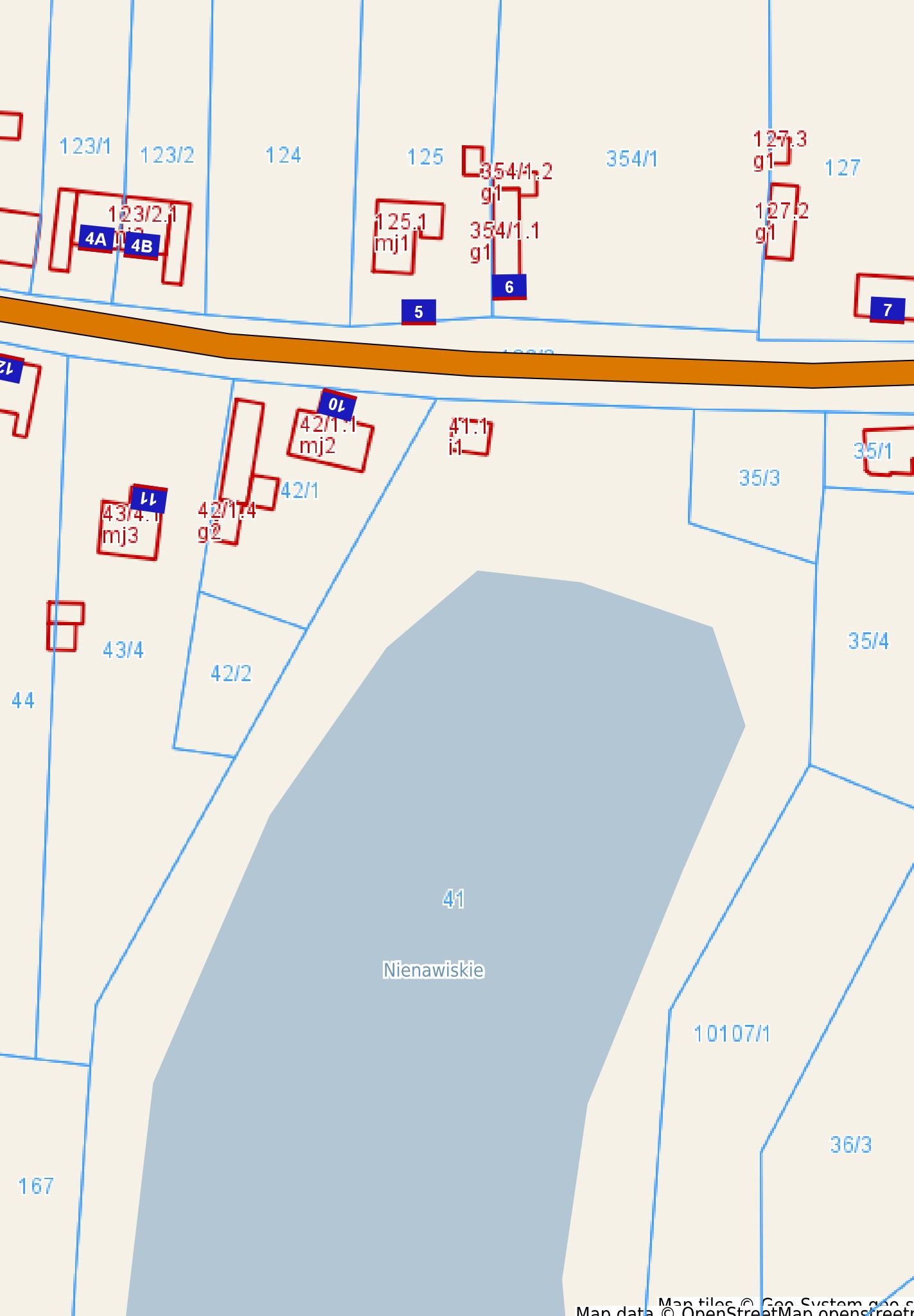 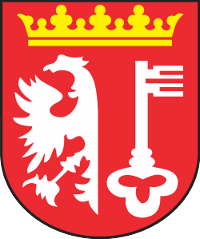 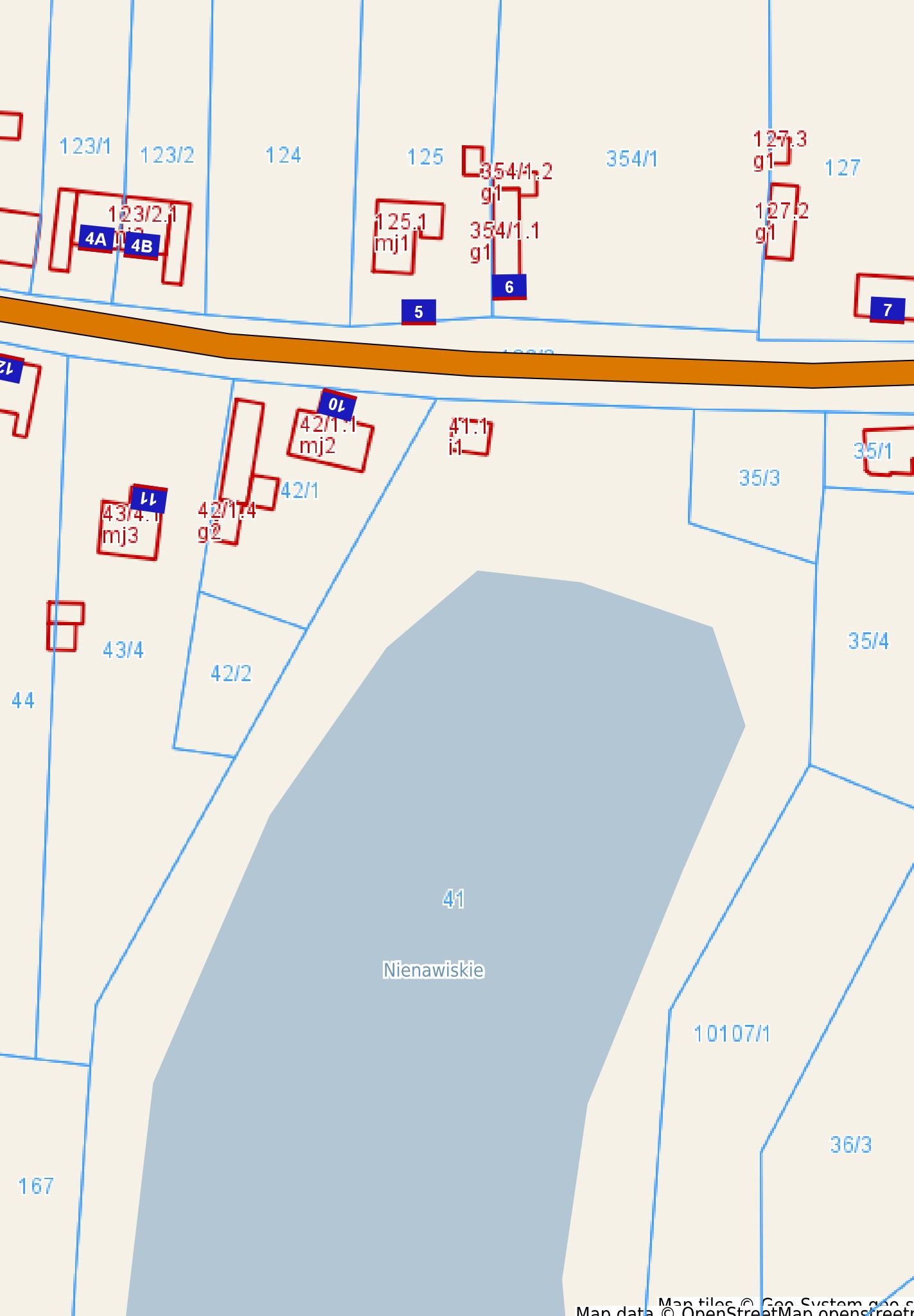 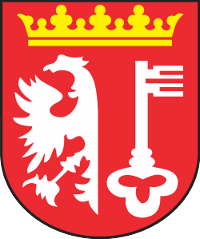 do uchwały nr …/…/2021											Rady Miejskiej w Rogoźnie												z dnia ………………………Niniejszy wydruk nie stanowi dokumentu w rozumieniu przepisów prawa	